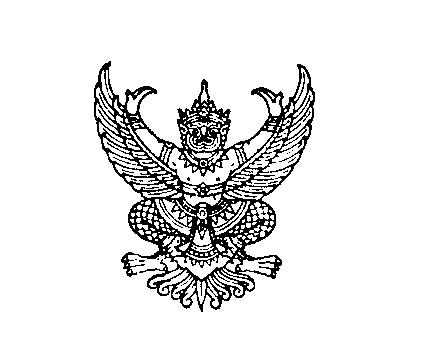 ที่ มท ๐๘๑9.3/ว 					          กรมส่งเสริมการปกครองท้องถิ่น							        ถนนนครราชสีมา เขตดุสิต กทม. ๑๐๓๐๐					                  เมษายน  2562เรื่อง 	การใช้อำนาจหน้าที่ของกรมปศุสัตว์ และองค์กรปกครองส่วนท้องถิ่น ในการจัดการปัญหาสุนัขและ          แมวจรจัดเรียน	ผู้ว่าราชการจังหวัด ทุกจังหวัดสิ่งที่ส่งมาด้วย  สำเนาหนังสือสำนักงานคณะกรรมการกฤษฎีกา ด่วนที่สุด ที่ นร 0904/138 		ลงวันที่ 2 เมษายน 2562                                                              จำนวน 1 ฉบับ		ด้วยกรมส่งเสริมการปกครองท้องถิ่นได้รับแจ้งจากสำนักงานคณะกรรมการกฤษฎีกาว่า              กรมปศุสัตว์ได้ขอหารือปัญหาข้อกฎหมายเกี่ยวกับหน้าที่และอำนาจของกรมปศุสัตว์และองค์กรปกครอง                ส่วนท้องถิ่นในการจัดการปัญหาสุนัขจรจัด กรณีเทศบาลได้รับเรื่องร้องเรียนเป็นกรณีของสุนัขที่อยู่ในที่ดินของเอกชนแต่สุนัขนั้นไม่ปรากฏเจ้าของ เทศบาลจึงไม่สามารถใช้อำนาจตามมาตรา 29 และมาตรา 30                             แห่งพระราชบัญญัติการสาธารณสุข พ.ศ. 2535 ได้ ทั้งนี้ คณะกรรมการกฤษฎีกา (คณะที่ ๑) ได้พิจารณา              ข้อหารือร่วมกับกระทรวงเกษตรและสหกรณ์ (กรมปศุสัตว์) กระทรวงมหาดไทย (กรมส่งเสริมการปกครองท้องถิ่น) กระทรวงสาธารณสุข (กรมอนามัย) กรุงเทพมหานคร และเทศบาลตำบลเขาน้อย จังหวัดประจวบคีรีขันธ์ และมีความเห็นปรากฏตามบันทึกสำนักงานคณะกรรมการกฤษฎีกา เรื่องเสร็จที่ 421/2562 เรื่อง หน้าที่และอำนาจในการจัดการปัญหาสุนัขจรจัดของกรมปศุสัตว์และองค์กรปกครองส่วนท้องถิ่น                 กรณีเทศบาลตำบลเขาน้อย จังหวัดประจวบคีรีขันธ์ รายละเอียดปรากฏตามสิ่งที่มาด้วย	กรมส่งเสริมการปกครองท้องถิ่น พิจารณาแล้วเพื่อการดำเนินงานในการจัดการปัญหาสุนัขและแมวจรจัดในพื้นที่องค์กรปกครองส่วนท้องถิ่นเป็นไปในแนวทางเดียวกัน จึงขอความร่วมมือจังหวัดแจ้งให้องค์กรปกครองส่วนท้องถิ่นทราบ		จึงเรียนมาเพื่อโปรดพิจารณาดำเนินการต่อไป	ขอแสดงความนับถือ                               อธิบดีกรมส่งเสริมการปกครองท้องถิ่นกองสาธารณสุขท้องถิ่นกลุ่มงานป้องกันโรคติดต่อโทรศัพท์ ๐ ๒๒๔๑ 7225 ผู้ประสานงาน นางบุณฑริก หิรัญบูรณะ 08 1174 3738	        นางสาวสาวิตรี คล้ายจินดา 